19.04.2024 Завтрак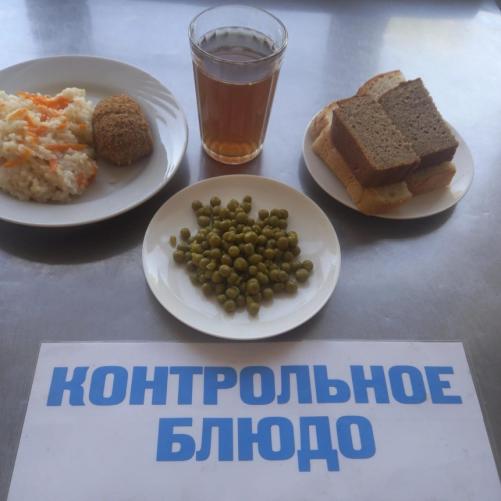 19.04.2024 Обед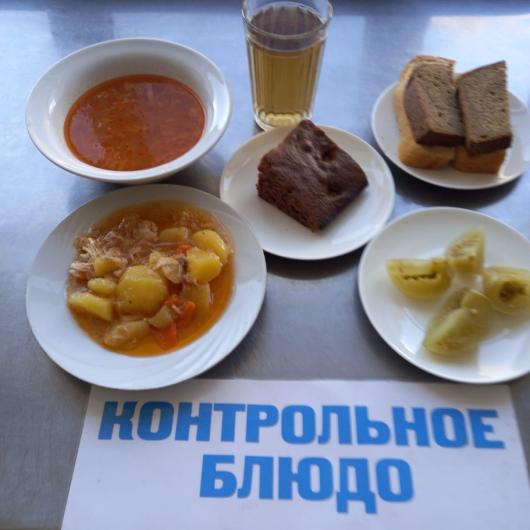 